PISMO OKÓLNE NR 4Rektora Zachodniopomorskiego Uniwersytetu Technologicznego w Szczeciniez dnia 28 marca 2022 r.zmieniające pismo okólne nr 3 Rektora ZUT z dnia 18 lutego 2022 r. 
w sprawie przedłużenia terminów poboru i przekazania przez niektórych płatników
zaliczek na podatek dochodowy od osób fizycznych w 2022 rokuNa podstawie art. 23 ustawy z dnia 20 lipca 2018 r. Prawo o szkolnictwie wyższym i nauce (tekst jedn. Dz.U. z 2022 r. poz. 574) w związku ze zmianą ustawy o podatku dochodowym od osób fizycznych (tekst jedn. Dz.U. z 2021 r. poz. 1128, z późn.zm.) ustala się, co następuje:W piśmie okólnym nr 3 Rektora ZUT z dnia 18 lutego 2022 r. w sprawie przedłużenia terminów poboru i przekazania przez niektórych płatników zaliczek na podatek dochodowy od osób fizycznych w 2022 roku wprowadza się zmiany:pkt 1 otrzymuje brzmienie:„1. Na mocy ustawy o podatku dochodowym od osób fizycznych zmianie uległy zasady rozliczania zaliczek na podatek dochodowy od osób fizycznych przez niektórych płatników pobierających je od lutego 2022 roku. Zgodnie z informacją Ministerstwa Finansów zaliczki na podatek dochodowy od osób fizycznych powinny być obliczane w sposób opisany w ustawie.”;pkt 2 otrzymuje brzmienie:„2. Mechanizm obliczania i poboru zaliczek na podatek dochodowy jest powszechny i dotyczy podatników, których miesięczny przychód nie przekracza 12 800 zł.”;w pkt 3 wprowadzenie do wyliczenia otrzymuje brzmienie:„3. Zostaje przedłużony termin poboru i przekazania zaliczek na podatek dochodowy od osób fizycznych w określonej części, która jest wyznaczona poprzez porównanie zaliczek na podatek obliczony według dwóch metod:”;pkt 8 otrzymuje brzmienie:„8. Podatnicy, o których mowa w pkt 2, mogą zrezygnować w trakcie roku z płacenia niższych zaliczek na podatek dochodowy od osób fizycznych, o których mowa w ustawie, składając płatnikowi (ZUT) w Dziale Wynagrodzeń wniosek o nieprzedłużanie terminów poboru zaliczek (rezygnacja), którego wzór stanowi załącznik nr 1.”;dodaje się pkt 10 w brzmieniu: „10. Podatnik może złożyć w Dziale Wynagrodzeń Oświadczenie pracownika dla celów obliczania miesięcznych zaliczek na podatek dochodowy od osób fizycznych (formularz PIT – 2), którego wzór stanowi załącznik nr 2, wskazując jako płatnika zaliczek na podatek od osób fizycznych ZUT. Płatnik (ZUT) odlicza kwotę stanowiącą 1/12 kwoty zmniejszającej podatek (425 zł/miesięcznie) najpóźniej od miesiąca następującego po miesiącu, w którym otrzymał to oświadczenie.”;załącznik otrzymuje numerację 1 i brzmienie, jak stanowi załącznik nr 1 do niniejszego pisma okólnego;dodaje się załącznik nr 2 w brzmieniu, jak stanowi załącznik nr 2 do niniejszego pisma okólnego. Pismo okólne wchodzi w życie z dniem podpisania.Rektordr hab. inż. Jacek Wróbel, prof. ZUTZałącznik nr 1 
do pisma okólnego nr 4 Rektora ZUT z dnia 28 marca 2022 r.WZÓR………………………………………………………………….	…………………………………….	(imię i nazwisko podatnika)	 (miejscowość i data)………………………………….	 (PESEL)WNIOSEKo nieprzedłużanie terminów poboru zaliczek na podatek Na podstawie art. 53 a ust. 9 ustawy o podatku dochodowym od osób fizycznych (tekst jedn. Dz.U. z 2021 r. poz. 1128, z późn.zm.) wnoszę o nieprzedłużanie terminów poboru zaliczek na podatek u płatnika Zachodniopomorskiego Uniwersytetu Technologicznego w Szczecinie w roku podatkowym 2022 r.							….…………………………………………………									(podpis podatnika)Adnotacje płatnika: Data wpływu niniejszego wniosku: …………………………………..………….………………………………………..…………(podpis płatnika lub osoby przez niego upoważnionej)___________________________________________________________________________________________*art.53 a ust. 9W przypadku gdy podatnik złożył płatnikowi sporządzony na piśmie wniosek o nieprzedłużanie terminów, o których mowa w art. 31, art. 38 ust. 1, art. 41 ust. 1 i art. 42 ust. 1, przepisów ust. 1-8 nie stosuje się najpóźniej od miesiąca następującego po miesiącu, w którym płatnik otrzymał ten wniosek.Załącznik nr 2 
do pisma okólnego nr 4 Rektora ZUT z dnia 28 marca 2022 r. /
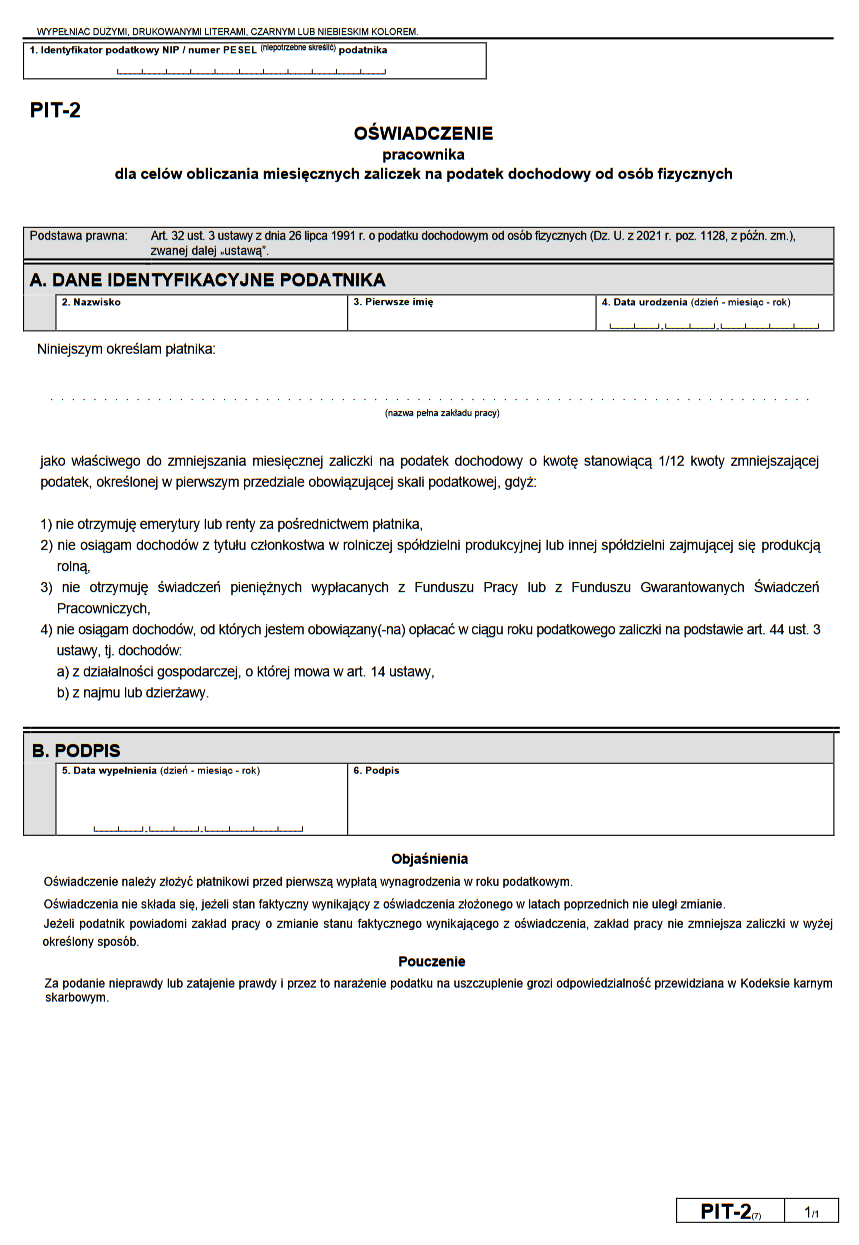 